Publicado en   el 05/06/2014 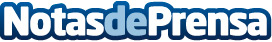 Band of Brothers, el nuevo álbum de Willie Nelson, a la venta el martes 17 de Junio Datos de contacto:Nota de prensa publicada en: https://www.notasdeprensa.es/band-of-brothers-el-nuevo-album-de-willie Categorias: Música http://www.notasdeprensa.es